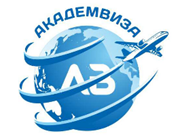 Опросный лист для визы в Ирландию1. ДАННЫЕ ЗАЯВИТЕЛЯ.2. ДАННЫЕ О СРОКАХ ПРЕДСТОЯЩЕЙ ПОЕЗДКИ.3. ИНФОРМАЦИЯ ПО ЗАГРАНИЧНОМУ ПАСПОРТУ.4. КОНТАКТНАЯ ИНФОРМАЦИЯ.5. ДАННЫЕ О СУПРУГЕ. (в том числе и гражданском)6. ВАШИ ДЕТИ.7. СОПРОВОЖДЕНИЕ ТУРИСТОМ ЧУЖИХ ДЕТЕЙ.8. ВАШЕ СОЦИАЛЬНОЕ ПОЛОЖЕНИЕ В НАСТОЯЩЕЕ ВРЕМЯ.Следующие пункты заполните в соответствии с выбранным Вами пунктом:9. ПРЕДЫДУЩИЕ ПОСЕЩЕНИЯ И ЗАПРОСЫ ВИЗЫ В ИРЛАНДИЮ.10. ПРЕДЫДУЩИЕ ПОЕЗДКИ ЗАРУБЕЖ.11. С КЕМ ВЫ ЕДЕТЕ В ИРЛАНДИЮ?12. ЧТО ВЫ БУДЕТЕ ДЕЛАТЬ В ИРЛАНДИИ?13. ДРУЗЬЯ И/ИЛИ РОДСТВЕННИКИ В ИРЛАНДИИ.Проверьте: каждый пункт опросника должен быть заполнен! Не полностью или неправильно заполненный опросник может являться причиной отсрочки подачи документов и отказа в визе. Ф.И.О.Девичья фамилия. (Другие имена, фамилии, если были)Девичья фамилия. (Другие имена, фамилии, если были)Ваше семейное положениеВаше семейное положениеХолост / не замужемГражданский брак (заполните также п.6)Женат / замужем (заполните также п.6)Разведен(а) / отношения расторгнуты (заполните также п.6)Женат /замужем, но не проживаем вместе (заполните также п.6)Вдова / вдовецХолост / не замужемГражданский брак (заполните также п.6)Женат / замужем (заполните также п.6)Разведен(а) / отношения расторгнуты (заполните также п.6)Женат /замужем, но не проживаем вместе (заполните также п.6)Вдова / вдовецВаша дата рожденияВаша дата рожденияМесто и страна рожденияМесто и страна рожденияСколько лет и месяцев живете в стране гражданстваСколько лет и месяцев живете в стране гражданстваИмеете ли вы второе гражданство? Если да, какой страны, с какой даты? Имели ли когда-нибудь?Имеете ли вы второе гражданство? Если да, какой страны, с какой даты? Имели ли когда-нибудь?Имеете ли вы второе гражданство? Если да, какой страны, с какой даты? Имели ли когда-нибудь?Какова главная причина вашего визита в Ирландию?Какова главная причина вашего визита в Ирландию?Какова главная причина вашего визита в Ирландию?Срок пребывания в ИрландиюДата прибытия Дата вылета № действующего заграничного паспорта№ действующего заграничного паспорта№ действующего заграничного паспортаГород и страна, выдавшие заграничный паспортГород и страна, выдавшие заграничный паспортГород и страна, выдавшие заграничный паспортЭто Ваш первый заграничный паспорт?Это Ваш первый заграничный паспорт?Это Ваш первый заграничный паспорт?Укажите данные старых заграничных паспортовУкажите данные старых заграничных паспортовУкажите данные старых заграничных паспортовУкажите данные старых заграничных паспортовУкажите данные старых заграничных паспортов№ паспортаДата выдачи - дата окончанияГород выдачиГород выдачиГде сейчас? (аннулирован, утерян, украден или у вас)Ваш адрес проживания по прописке. ИндексВаш фактический адрес проживания. Индекс.Как долго Вы проживаете  по фактическому адресу? годов, месяцевДомашний телефон с кодом городаМобильный телефонВаш e-mail адресФ.И.О. супругаПредыдущие ФИО супругаГражданство супругаДата рождения супругаСупруг едет с Вами?Проживает ли Ваш супруг с Вами? (Если НЕТ, укажите полную контактную информацию ниже)?ДаНет (ответьте на следующие вопросы, если ответы вам известны)Полный адрес проживания супругаСтрана проживания супругаИндекс места проживания супругаМобильный телефон супругаИмеете ли Вы детей на вашем иждивении до 18 лет.НетДа. Заполните весь пункт.Сколько?Ф.И.О. первого ребенкаДата рождения первого ребенкаМесто рождения первого ребенкаГражданство первого ребенкаНомер загранпаспорта первого ребенкаПервый ребенок проживает с Вами?Адрес проживания первого ребенкаПервый ребенок едет с Вами?Если первый ребенок проживает не с Вами, укажите с кем он проживает?Ф.И.О. второго ребенкаДата рождения второго ребенкаМесто рождения второго ребенкаГражданство второго ребенкаНомер загранпаспорта второго ребенкаВторой ребенок проживает с Вами?Адрес проживания второго ребенкаВторой ребенок едет с Вами?Если второй ребенок проживает не с Вами, укажите с кем он проживает?Ф.И.О. третьего ребенкаДата рождения третьего ребенкаМесто рождения третьего ребенкаГражданство третьего ребенкаНомер загранпаспорта третьего ребенкаВторой ребенок проживает с Вами?Адрес проживания третьего ребенкаТретий ребенок едет с Вами?Если первый ребенок проживает не с Вами, укажите с кем он проживает?С вами едут чужие дети?С вами едут чужие дети?НетДа. Заполните весь пунктНетДа. Заполните весь пунктНетДа. Заполните весь пунктСколько?Сколько?Ф.И.О. первого ребенкаФ.И.О. первого ребенкаДата рождения первого ребенкаДата рождения первого ребенкаМесто рождения первого ребенкаМесто рождения первого ребенка№ паспорта первого ребенка№ паспорта первого ребенкаГражданство первого ребенкаГражданство первого ребенкаКем Вы приходитесь первому ребенку?Кем Вы приходитесь первому ребенку?Кем  Вы приходитесь родителям первого ребенка?Кем  Вы приходитесь родителям первого ребенка?ТетяБратДвоюродный брат/сестраДочьОтецЖених/невестаБабушкаДедушкаМужМатьТетяБратДвоюродный брат/сестраДочьОтецЖених/невестаБабушкаДедушкаМужМатьПлемянникПлемянницаНе отношусь по родствуДругое: __________________СестраСынДядяГражданский супругЖена Домашний адрес первого ребенка с индексомДомашний адрес первого ребенка с индексомДомашний и/или мобильный телефон первого ребенкаДомашний и/или мобильный телефон первого ребенкаФ.И.О. второго ребенкаФ.И.О. второго ребенкаДата рождения второго ребенкаДата рождения второго ребенкаМесто рождения второго ребенкаМесто рождения второго ребенка№ паспорта второго ребенка№ паспорта второго ребенкаГражданство второго ребенкаГражданство второго ребенкаКем Вы приходитесь второму ребенку?Кем Вы приходитесь второму ребенку?Кем  Вы приходитесь родителям второго ребенка?ТетяБратДвоюродный брат/сестраДочьОтецЖених/невестаБабушкаДедушкаМужМатьТетяБратДвоюродный брат/сестраДочьОтецЖених/невестаБабушкаДедушкаМужМатьПлемянникПлемянницаНе отношусь по родствуДругое: __________________СестраСынДядяГражданский супругЖена ПлемянникПлемянницаНе отношусь по родствуДругое: __________________СестраСынДядяГражданский супругЖена Домашний адрес второго ребенка с индексомДомашний адрес второго ребенка с индексомДомашний и/или мобильный телефон второго ребенкаДомашний и/или мобильный телефон второго ребенкаУкажите Ваше социальное положениеЗанятость – полный рабочий день. (заполните п. А)Занятость – не полный рабочий день. (заполните п. А)Собственник предприятия / индивидуальный предприниматель. (заполните также п. А)БезработныйСтудент (заполните п. Б)Пенсионер / в отставке. (заполните п. В)На иждивении супруга или другого члена семьи (домохозяйка). (заполните п. Г)Другое: _________________________ (заполните п. Д)А) Занятость А) Занятость Ваша должностьНазвание организации, в которой вы работаетеСтаж работы в этой организации (годов-месяцев)Адрес организациииндексРабочий телефонe-mail или любой e-mail Б) СтудентБ) СтудентНазвание учебного заведения, где Вы учитесьНазвание факультетаДата поступленияДата окончанияСтаж обученияВаша должностьНазвание организации, в которой вы работаете, даете уроки и т.п.Укажите дату, когда Вы начали работать Адрес организации, в которой Вы работаете.Рабочий телефонВаш рабочий e-mail или любой e-mail организацииВ) Пенсионер Г) На иждивении супруга или другого члена семьи (домохозяйка)Г) На иждивении супруга или другого члена семьи (домохозяйка)На иждивении какого члена семьи Вы находитесь?ФИО члена семьиД) ДругоеД) ДругоеОпишите. Вы были ранее в Ирландии?Укажите периоды всех посещений Ирландии (даты въезда-даты выезда)Укажите цели предыдущих посещений ИрландииУкажите номера регистрационных заявлений Если Вы не воспользовались полученной ранее визой, напишите подробно причину.Было ли Вам отказано в визе за последние 10 лет?Дата получения отказа.По какой причине Вы получили отказ? Референс номер отказа.Были ли Вы депортированы?Были ли Вы виновным в криминальных преступлениях (включая нарушение правил дорожного движения)?Были ли Вы виновным в криминальных преступлениях (включая нарушение правил дорожного движения)?Возбуждено ли против Вас уголовное дело?Возбуждено ли против Вас уголовное дело?Получали ли Вы за последние 10 лет отказ на въезд в другую страну?ДаНетБыли ли Вы когда-либо депортированы/изгнаны/вынуждены покинуть другую страну?ДаНетВы подавали заявку в Министерство внутренних дел Ирландии, чтобы проживать или работать в Ирландии за последние 10 лет?ДаНетБыли ли Вы привлечены к уголовной ответственности к какой-либо стране (вкл. нарушения на дорогах)ДаНетБыли ли Вы уличены в преступлении, включая нарушения правил дорожного движения, в какой-либо стране, за которые Вы пока еще не были привлечены к судебной ответственности?ДаНет Если Вы ответили ДА на какой-либо из вышеперечисленных вопросов, укажите подробности.Если Вы ответили ДА на какой-либо из вышеперечисленных вопросов, укажите подробности.1. ФИОГражданство Характер отношений2. ФИОГражданство Характер отношений3. ФИОГражданство Характер отношенийПроживают ли (учатся, работают) в Ирландии Ваши родственники или друзья?Укажите Ф.И.О. Укажите гражданство друга или родственника в ИрландииАдрес проживания Вашего родственника в ИрландиюТелефон Вашего друга или родственника в ИрландиюНа каком основании находится ваш друг или родственник в Ирландии?Кем Вам приходится родственник в Ирландии?Собираетесь ли Вы посетить Вашего родственника в Ирландии?Дата: «_____» _____________ 2019 г.____________________ (Место для подписи)